Math 48A, Lesson 12: Combining of Functions1. 	COMPOSITION OF FUNCTIONS 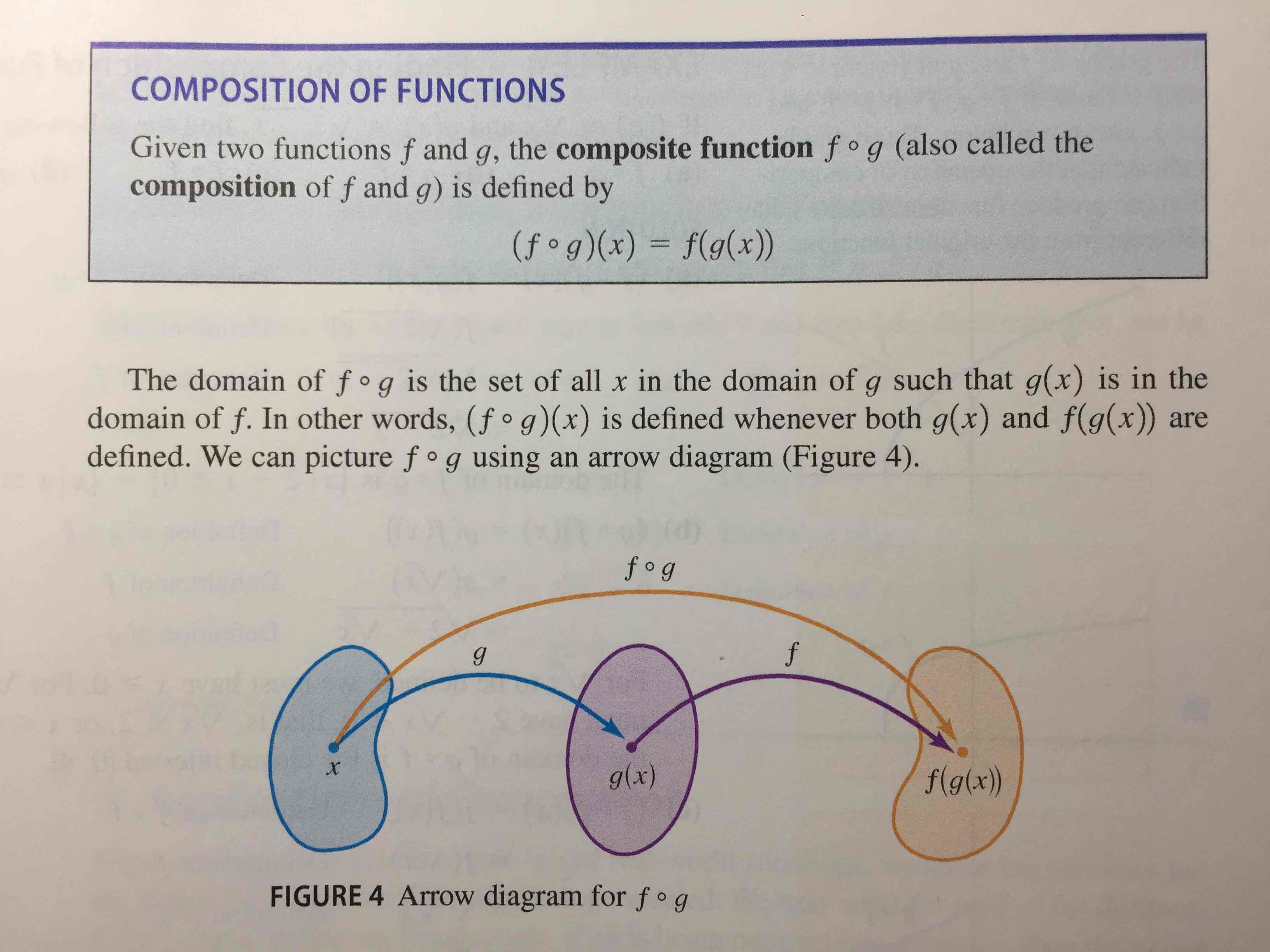 1A. Please translate this into abuelita language. In other words, translate this idea into language that your grandmother (abuelita) can understand. 1B. Consider the following functions				and			We’re going to study composition of functions in the form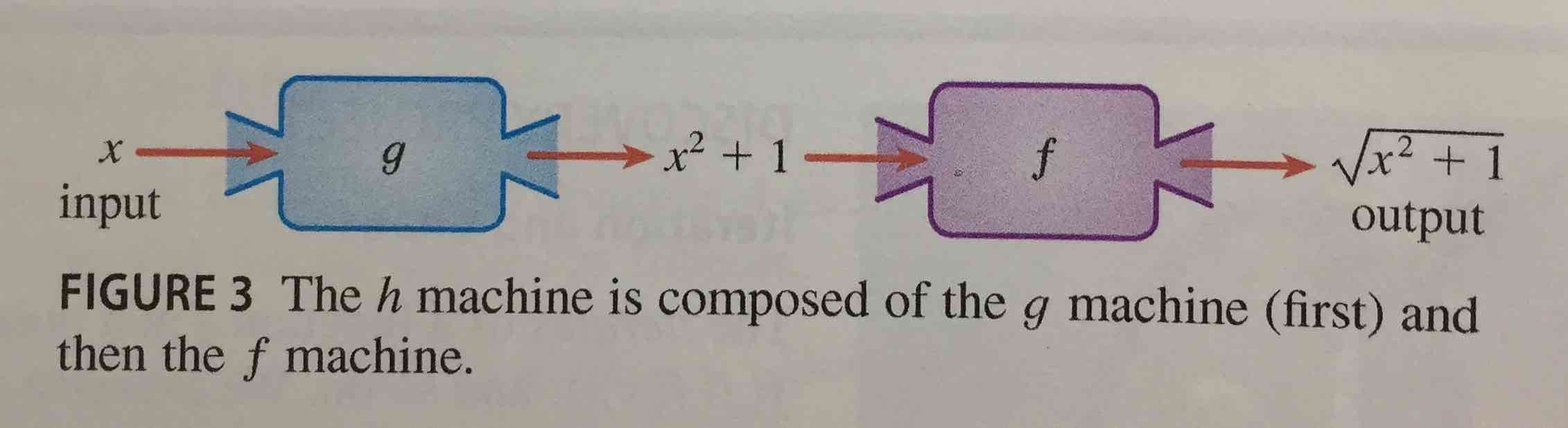 2. 	COMPOSITIONS OF FUNCTIONS Consider the following functions				and			Find each of the following functions:2A. 					2B.	 	3. 	SUM AND DIFFERENCE OF FUNCTIONS 3A. Consider the following functions	,	,	Create a table of values and graph the resulting parabolas on these axes below. 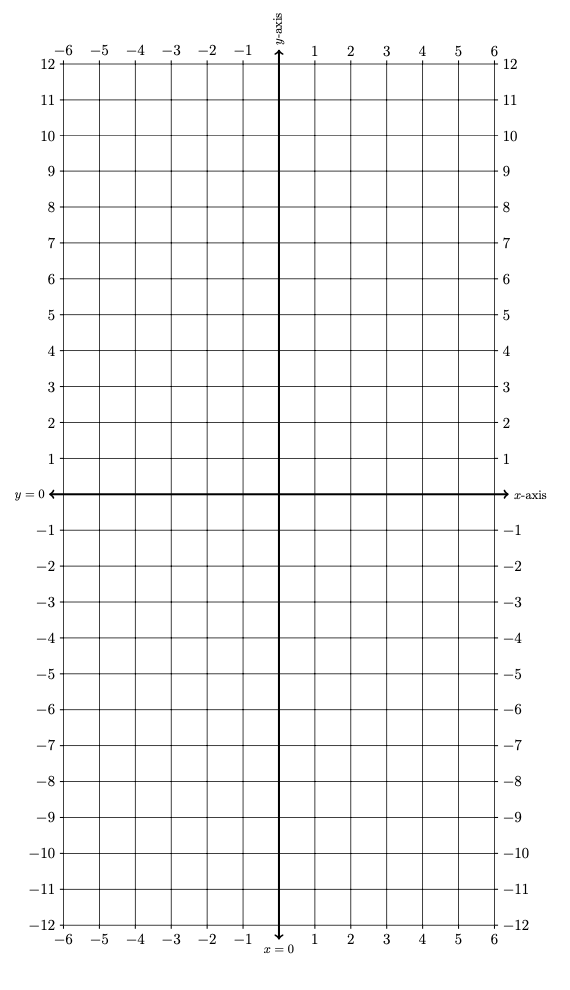 3B. Consider the following functions	,	,		Create a table of values and graph the resulting parabolas on these axes below. 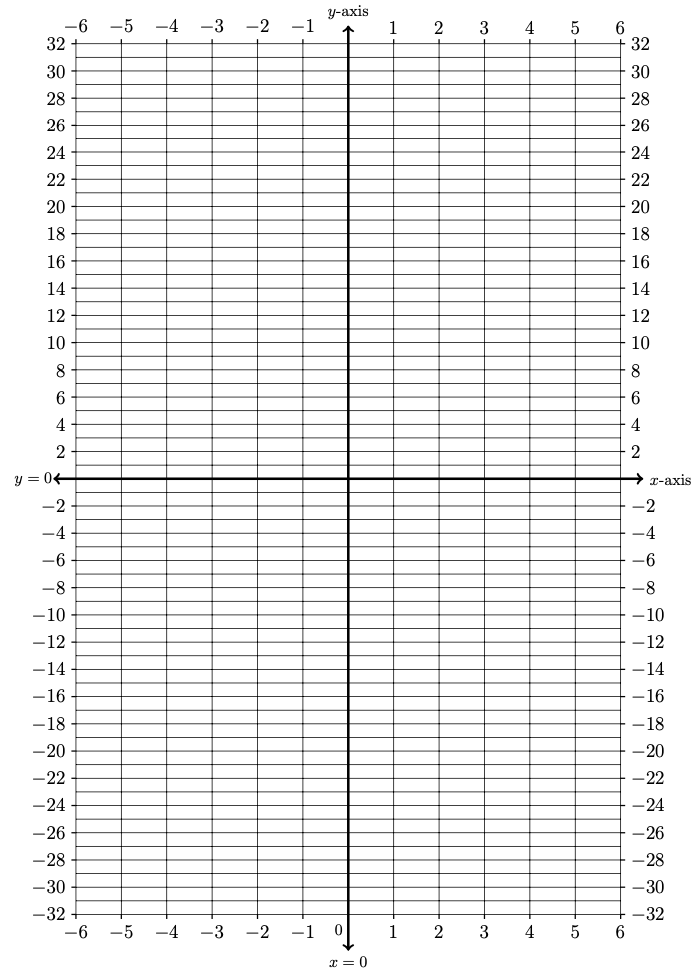 4. 	PRODUCT AND QUOTIENT OF FUNCTIONS 4A. Consider the following functions	,		,		Create a table of values and graph the resulting curves on these axes below. Use Desmos.com to confirm your results4B. Consider the following functions	,	,		Create a table of values and graph the resulting curves on these axes below. Use Desmos.com to confirm your results4C. Consider the following functions	,		,	Create a table of values and graph the resulting curves on these axes below. Use Desmos.com to confirm your results5. 	PRACTICE COMBINING FUNCTIONS Consider the following functions			and			Please find each of the following:5A. 					5B. 				
5C.						5D. 	(	5E. 				5F. 	Show your work and simplify whenever you can. 6. 	MORE PRACTICE COMBINING FUNCTIONS Below are graphs of functions  and .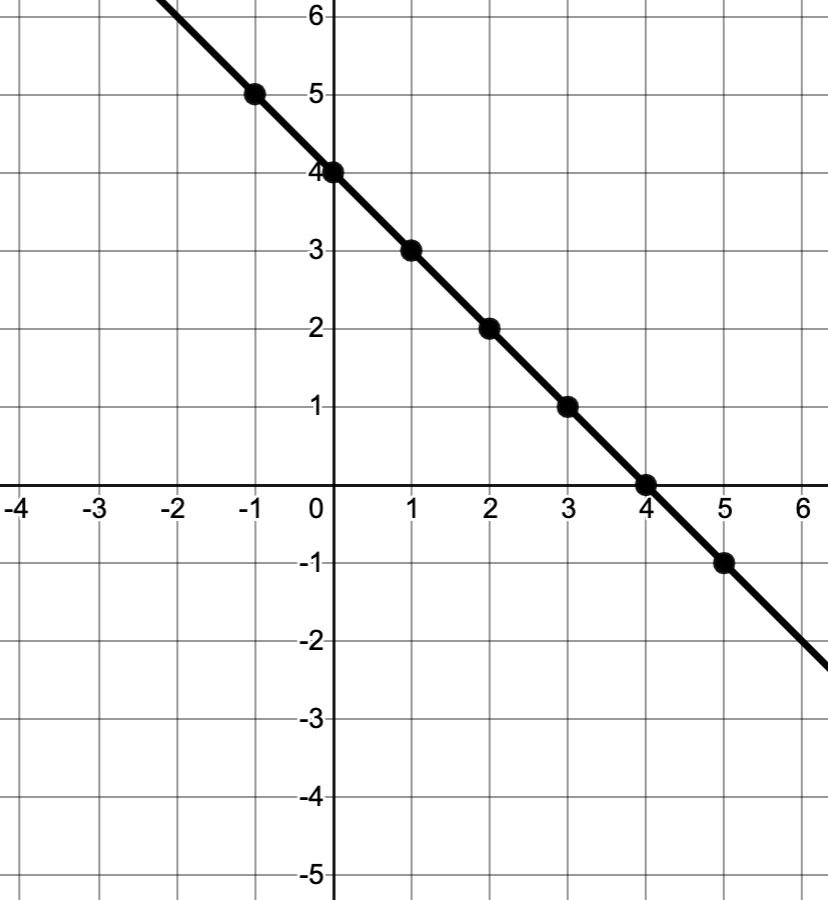 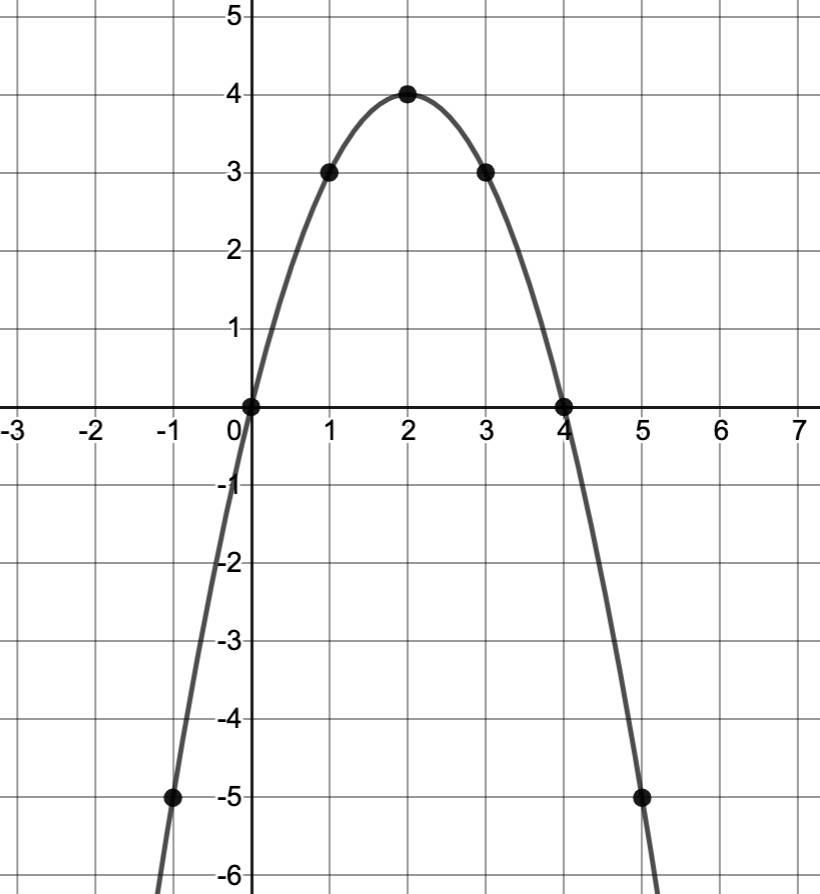 Use the graphs above to evaluate each of the following. 6A.  						6B. 6C. 					6D. 7. 	PRACTICE WITH TRANSFORMATIONS Below is a graph of a function 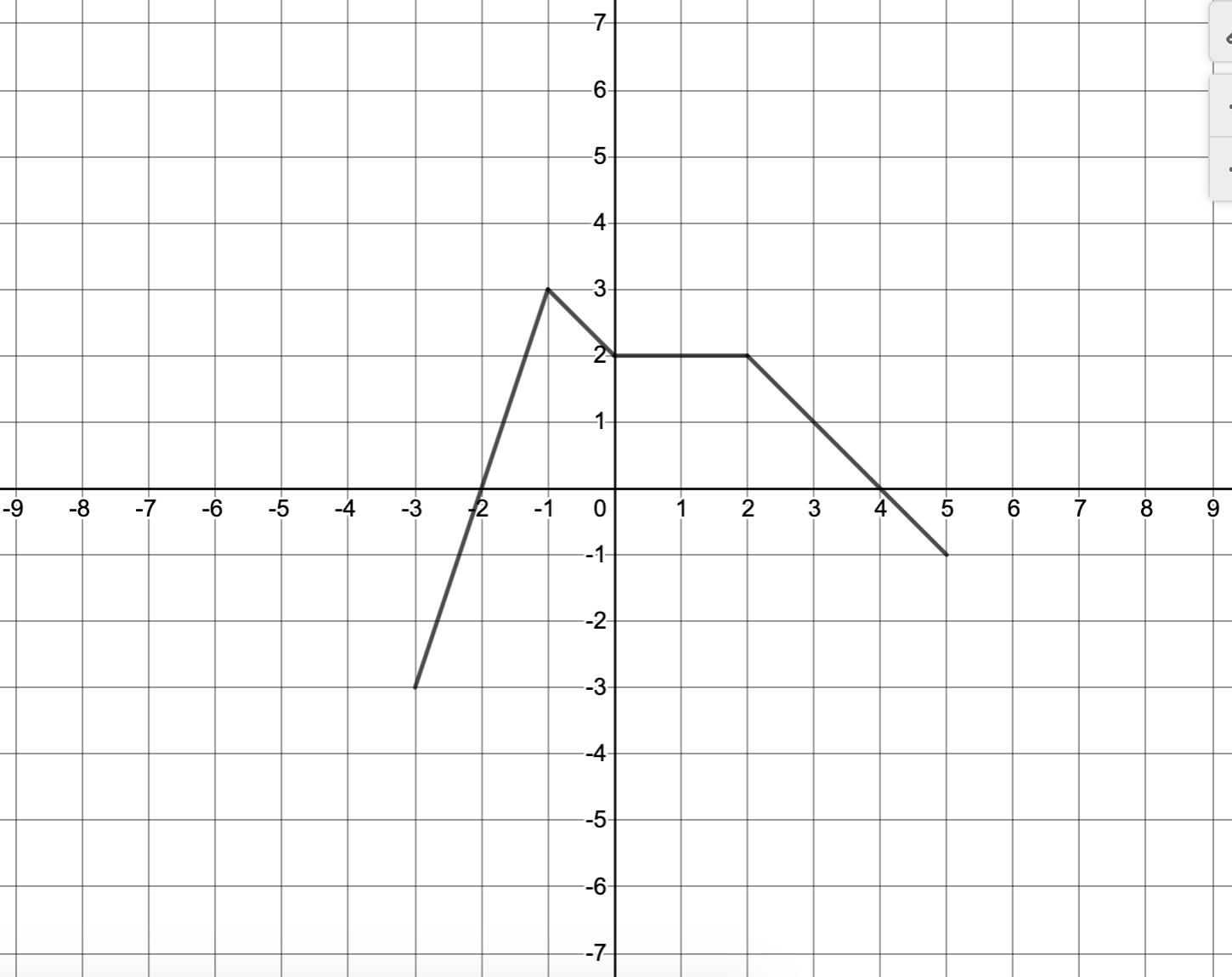 Using the work you did on Lessons 10 and 11, complete each of the following problems. Make your best educated guesses using your brain first. Then confirm your guesses using Desmos.com7A. Sketch a graph of . 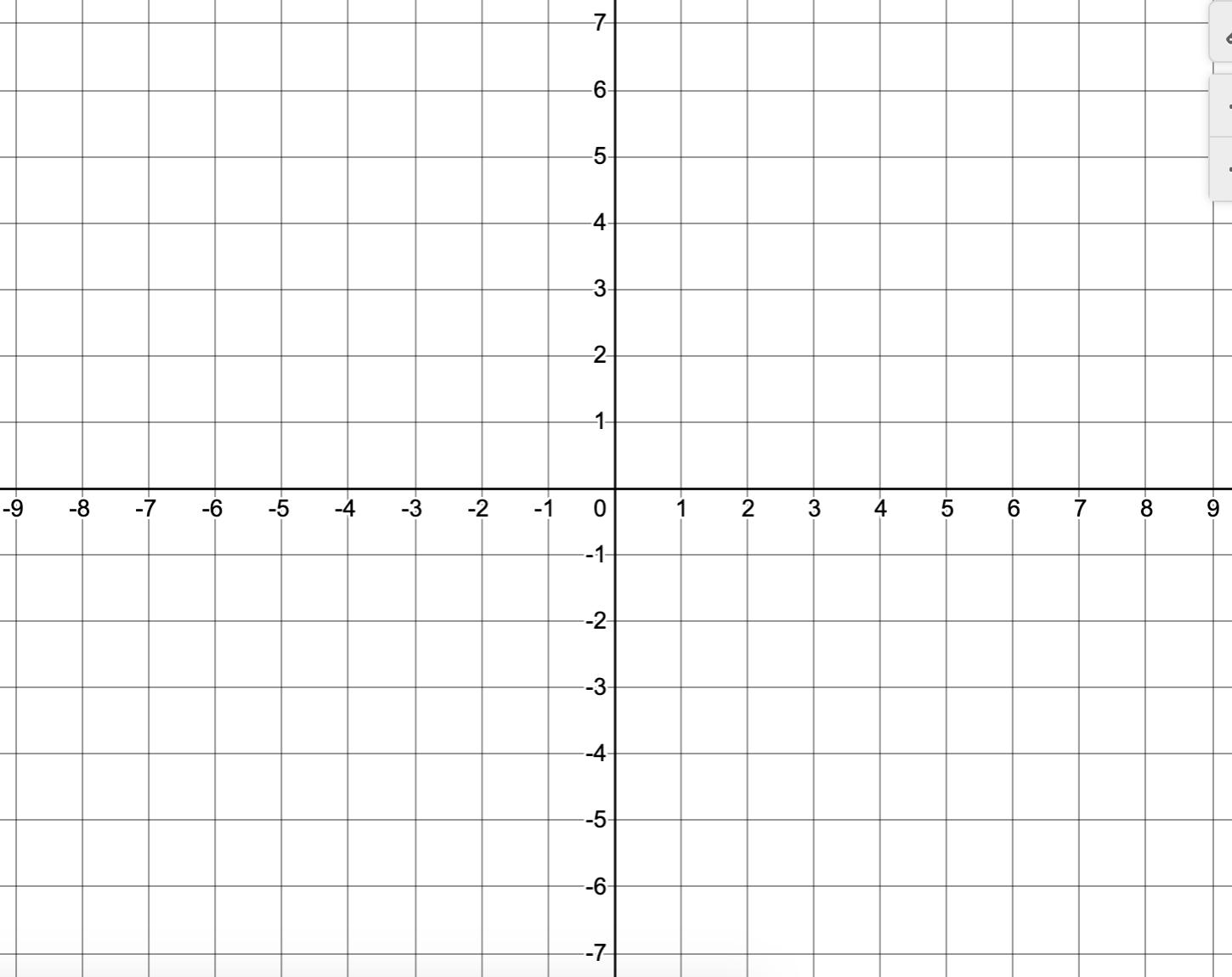 7B.  Sketch a graph of . InputOutputOutputOutputInputOutputOutputOutputInputOutputOutputOutputInputOutputOutputOutputInputOutputOutputOutput